Hoffwn gael drwydded i gael mynediad i'r strydoedd hynny yn ardal orllewinol y Dref Gaerog fel y'i rhestrir isod) rhwng 11.00am a 5.30pm o ddydd Llun 2 Gorffennaf i ddydd Gwener 14 Medi, 2018 yn gynwysedig. 1. Enw: Mr/Mrs/Ms …… Blaenlythyren …….. Cyfenw ………............… Llofnod ........……..………............2. Cyfeiriad yr eiddo cymwys: .……………………………………….………….…………….……......................………………….…………………………………..……………….………………………..…………….................…………………..……………………...…………………. Cod post ……………………….......………..................…3. A oes lle i barcio oddi ar y ffordd gan yr eiddo? Oes  	         Nac oes            Os oes, nifer y lleoeddOs Na nodwch reswm dros y drwydded: ……………………………………………………………………………..4. Cyfeiriad y dylid anfon y drwydded ato: ……………………………..…………………………………..........……………………………………………..…………………………………………….....……................…………………………………...…………………………….…… Cod post ……..…………..............……………...………….5. Rhif(au) ffôn cyswllt: …………………………………E-bost: ……………………………….................…...…6.  Rwyf ar y gofrestr etholwyr            		     	              Ydw   	Nac ydw7.  Rwyf yn talu'r Dreth Gyngor / Ardrethi busnes ar yr eiddo uchod   Ydw		Nac ydw8. Rhif Cofrestru'r Cerbyd i'w arddangos ar y drwydded: ..............................................................Dylid arddangos y drwydded wrth deithio drwy'r dref. Bydd trwydded yn lle un a gollwyd ar gael am £10.00.Os mai 'nac ydw' yw'r ateb i (6) a (7), nodwch pam rydych yn ystyried y dylid rhoi trwydded.……………………………………………………………………………………………………………….............…9. Trwydded gyffredinol Bydd trwydded generig ond yn cael ei rhoi i eiddo gwyliau neu rent a bydd yn cynnwys cyfeiriad at gyfeiriad yr eiddo yn hytrach na rhif cofrestru’r cerbyd.  Mae hyn yn caniatáu i'r drwydded gael ei throsglwyddo pan fydd deiliaid yr eiddo yn newid.Ticiwch y blwch os oes angen trwydded gyffredinol yn benodol i'r cyfeiriad cymwys arnoch.       Diffiniad o'r Ardal OrllewinolLower Frog Street, Upper Frog Street, St George’s Street, St Mary’s Street, Paragon, Cresswell Street, Cob a Tor Lane.Dychwelwch ffurflenni wedi'u cwblhau i: Adran Draffig, Trafnidiaeth ac Amgylchedd, Cyngor Sir Penfro, Neuadd y Sir, Hwlffordd, SA61 1TPPedestreiddio Dinbych y PysgodCais am Drwydded Goch - Ardal Orllewinol   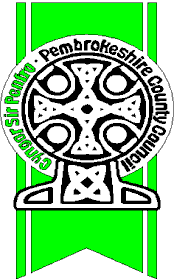 